Our Rubric for a Suspense StoryAudience:  9-10 year olds               Purpose: Create suspense and excitementAudience:  9-10 year olds               Purpose: Create suspense and excitementAudience:  9-10 year olds               Purpose: Create suspense and excitementAudience:  9-10 year olds               Purpose: Create suspense and excitementAudience:  9-10 year olds               Purpose: Create suspense and excitementObjectiveTowardsAtAbove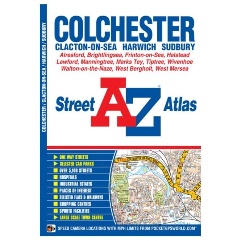 SpellingsYear 5/6 spelling wordsSuffixes –ance,        -ence, -ancy, -encyI can use one word from the Year 5/6 list or using 5/6 spelling patternsI can include a word with the suffixes  -ance, -ence, -ancy, -encyI can use two words from the Year 5/6 list or using 5/6 spelling patternsI can include two words with the suffixes ance, -ence, -ancy, -encyI can use a range of words from the Year 5/6 spelling list and using 5/6 spelling patterns in the right contextI can use a range of words with the suffixes- ance, -ence, -ancy, -ency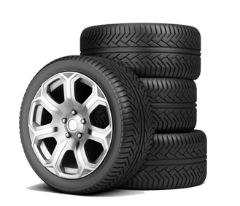 PunctuationI can use capital letters and full stops accurately throughout my textI can use capital letters and full stops accurately throughout my textI can use capital letters and full stops accurately throughout my textPunctuationI can use direct speech with inverted commasI can use direct speech and include inverted commas and punctuation correctlyI can use a range of direct speech and reported speech using the correct punctuation.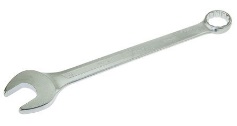 GrammarAdverbialsRelative clauses I can use fronted adverbials at the start of every paragraphI can use the relative pronoun ‘who’I can use fronted adverbials throughout my work I can use the relative pronouns ‘who, ‘which’, ‘that’I can use a range of adverbial phrases in a range of places in my sentenceI can use a variety of similes and metaphors to create an image in the readers’ mind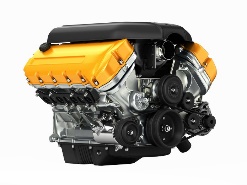 GenreFirst person (I, me, my)Past tense I can use the same person and tense for most of my textI can consistently use the correct person and tense throughout my textI can consistently use the correct person and tense throughout my text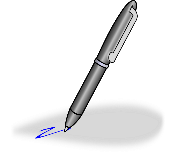 HandwritingI can write legibly and join some of the timeI can write in legibly, joined and with increasing speed throughout my whole textI can write in legibly, joined and with increasing speed throughout my whole text